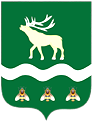 Российская Федерация Приморский крайДУМА ЯКОВЛЕВСКОГО МУНИЦИПАЛЬНОГО ОКРУГАПРИМОРСКОГО КРАЯРЕШЕНИЕ27 февраля 2024 года                  с. Яковлевка                               № 238 - НПАО Положении о создании условий для обеспечения жителей Яковлевского муниципального округа услугами связиВ соответствии с Федеральным законом от 06.10.2003 № 131-ФЗ «Об общих принципах организации местного самоуправления в Российской Федерации», Законом Приморского края от 05.12.2022 № 247-КЗ «О Яковлевском муниципальном округе Приморского края», Уставом Яковлевского муниципального округа, в связи с созданием Яковлевского муниципального округа и необходимостью формирования нормативной правовой базы Яковлевского муниципального округа Дума Яковлевского муниципального округаРЕШИЛА:1. Утвердить Положение о создании условий для обеспечения жителей Яковлевского муниципального округа услугами  связи (прилагается).2. Признать утратившим силу решение Думы Яковлевского муниципального района от 28.04.2005 № 104 «О Положении о создании условий для обеспечения поселений, входящих в состав Яковлевского муниципального района, услугами связи».3. Настоящее решение вступает в силу после его официального опубликования.4. Опубликовать настоящее решение в газете «Сельский труженик» и разместить на официальном сайте Яковлевского муниципального округа в информационно-телекоммуникационной сети «Интернет».Председатель Думы Яковлевского муниципального округа                                                              Е.А. ЖивотягинГлава Яковлевского муниципального округа                                                               А.А. КоренчукПриложение УТВЕРЖДЕНОрешением Думы Яковлевскогомуниципального округаот  27.02.2024 № 238 - НПАПоложение о создании условий для обеспечения жителей Яковлевского муниципального округа услугами связи1. Общие положенияНастоящее Положение о создании условий для обеспечения жителей Яковлевского муниципального округа услугами связи (далее - Положение) разработано в соответствии с федеральными законами от 17.07.1999 № 176-ФЗ «О почтовой связи», от 07.07.2003 № 126-ФЗ «О связи», от 06.10.2003 № 131-ФЗ «Об общих принципах организации местного самоуправления в Российской Федерации», от 26.07.2006 № 135-ФЗ «О защите конкуренции» и регулирует отношения, возникающие в связи с деятельностью органов местного самоуправления по созданию условий для обеспечения жителей Яковлевского муниципального округа услугами связи.2. Основные понятия, используемые в настоящем Положении2.1. Для целя настоящего Положения используются следующие основные понятия:        - создание условий для обеспечения жителей Яковлевского муниципального округа услугами связи - комплекс мер, направленный на обеспечение условий предоставления услуг связи и удовлетворение спроса населения на услуги связи;- услуга связи - деятельность по приему, обработке, хранению, передаче, доставке сообщений электросвязи или почтовых отправлений;        - универсальные услуги связи - услуги связи, оказание которых любому пользователю услугами связи на всей территории Российской Федерации в заданный срок, с установленным качеством и по доступной цене является обязательным для операторов универсального обслуживания;       - оператор связи - юридическое лицо или индивидуальный предприниматель, оказывающие услуги связи на основании соответствующей лицензии;      - абонент - пользователь услугами связи, с которым заключен договор об оказании таких услуг при выделении для этих целей абонентского номера или уникального кода идентификации.2.2. Иные понятия, используемые в настоящем Положении, применяются в значениях, определенных федеральными законами от 17.07.1999 № 176-ФЗ «О почтовой связи», от 07.07.2003 № 126-ФЗ «О связи».3. Основные цели, задачи и принципы органов местногосамоуправления Яковлевского муниципального округа по созданиюусловий для обеспечения жителей услугами связи3.1. Основной целью органов местного самоуправления Яковлевского муниципального округа по созданию условий для обеспечения жителей услугами связи является развитие на территории Яковлевского муниципального округа конкурентоспособного рынка услуг связи, обеспечивающего реализацию потребностей населения в услугах связи и соблюдение конституционных прав граждан на систему правовых гарантий при пользовании услугами связи.3.2. В целях достижения основной цели предполагается решение следующих основных задач:- создание условий для развития рынка услуг связи;- содействие развитию эффективной и добросовестной конкуренции на рынке услуг связи с целью обеспечения качества предоставляемых услуг и снижения стоимости услуг;- обеспечение доступности услуг связи для всех категорий пользователей.3.3. Основным принципом органов местного самоуправления Яковлевского муниципального округа по созданию условий для обеспечения жителей услугами связи является соблюдение антимонопольного законодательства в области регулирования деятельности на рынке услуг связи, недопущение ограничения прав операторов связи в зависимости от их организационно-правовой формы.4. Полномочия органов местного самоуправления по созданиюусловий для обеспечения жителей Яковлевского муниципальногоокруга услугами связи4.1. Полномочия Думы Яковлевского муниципального округа:- утверждение решением о бюджете Яковлевского муниципального округа бюджетных ассигнований на реализацию мероприятий по созданию условий для обеспечения жителей Яковлевского муниципального округа услугами связи;- утверждение муниципальных нормативных правовых актов по вопросам создания условий для обеспечения жителей Яковлевского муниципального округа услугами связи;- осуществление контроля за исполнением Администрацией Яковлевского муниципального округа полномочий по созданию условий для обеспечения жителей Яковлевского муниципального округа услугами связи;- иные полномочия в соответствии с федеральным законодательством, законодательством Приморского края, Уставом Яковлевского муниципального округа.4.2. Полномочия Администрации Яковлевского муниципального округа:- утверждение муниципальных правовых актов по вопросам создания условий для обеспечения жителей Яковлевского муниципального округа услугами связи;- определение в документах территориального планирования, правилах землепользования и застройки территорий населенных пунктов Яковлевского муниципального округа состав и структуру объектов связи - сооружений связи, в том числе линейно-кабельных сооружений, отдельных помещений для размещения средств связи, а также необходимые мощности в инженерных инфраструктурах для обеспечения функционирования средств связи, включая размещение сетей связи в многоквартирных домах;- содействие организациям связи, оказывающим универсальные услуги связи, в получении и (или) строительстве сооружений связи и помещений, предназначенных для оказания универсальных услуг связи на территории Яковлевского муниципального округа;- предоставление земельных участков организациям связи в установленном порядке;- при планировании развития населенных пунктов Яковлевского муниципального округа, проектировании, строительстве и реконструкции кварталов, микрорайонов, других элементов планировочной структуры, а также жилых домов в соответствии с государственными градостроительными нормативами и правилами предусматривать проектирование и строительство зданий, а также помещений для размещения объектов почтовой связи;- оказание содействия организациям почтовой связи в размещении на территории Яковлевского муниципального округа объектов почтовой связи, рассмотрение предложений данных организаций о выделении нежилых помещений или строительстве зданий для размещения отделений почтовой связи и других объектов почтовой связи;- способствование созданию и поддержанию устойчивой работы местных почтовых маршрутов, оказание содействия операторам почтовой связи в доставке почтовых отправлений в труднодоступные населенные пункты в установленные контрольные сроки;- оказание содействия организациям почтовой связи в размещении почтовых ящиков на территории муниципального образования, контроль обеспечения организациями, эксплуатирующими жилые дома, собственниками жилых домов сохранности и поддержания в исправном состоянии абонентских почтовых шкафов и почтовых абонентских ящиков;- внесение в органы государственной власти Приморского края предложений о развитии сети почтовой связи на территории Яковлевского муниципального округа;- оказание содействия организациям почтовой связи в ликвидации последствий чрезвычайных ситуаций и стихийных бедствий;- способствование удовлетворению потребностей населения в услугах почтовой связи общего пользования, содействие операторам почтовой связи в расширении видов и повышении качества оказываемых услуг почтовой связи;- проведение мониторинга состояния рынка услуг связи на территории Яковлевского муниципального округа, мониторинга потребностей жителей округа в услугах связи с целью разработки и исполнения мероприятий по обеспеченности жителей услугами связи;- содействие в формировании конкурентной среды производителей услуг связи любой организационно-правовой формы с целью улучшения качества предоставляемых услуг, внедрения современных средств связи и новых технологий в области связи;- осуществление в пределах полномочий контроля за исполнением законодательства в области услуг связи;- рассмотрение обращений жителей округа, информирование федеральных органов контроля о выявленных нарушениях законодательства в сфере услуг связи для принятия мер;- иные полномочия в соответствии с федеральным законодательством, законодательством Приморского края, Уставом Яковлевского муниципального округа.5. Финансовое обеспечение Финансовое  обеспечение мероприятий по созданию условий для обеспечения жителей Яковлевского муниципального округа услугами связи является расходным обязательством Яковлевского муниципального округа и осуществляется за счет средств местного бюджета и иных источников финансирования в соответствии с действующим законодательством Российской Федерации.